William Henry BurchWilliam Henry Burch was born in 1888 in Hampshire, where he grew up and was first employed. He moved to Bushey and married Maud Goodwin in 1912 and they made their home at 25, Vale Road, Bushey. He enlisted in 1916 as Private 6877 with the Hertfordshire Regiment and after a period of training was drafted to France in August. He took a prominent part in the severe fighting on the Somme, where he was killed in action on 13 November 1916, aged 28. His death was reported in The West Herts and Watford Observer ‘Pte W H Burch, Herts Regiment, of Vale Road has been killed in action. He enlisted in May and has been at the front since August. Previously he was a clerk at Messrs Blyth & Platt’s and used to play the cornet in the Volunteer Training Corps Band’.He is remembered with honour in France on the Thiepval Memorial to the Missing, Pier & Face 12C.  He is commemorated on the Bushey Memorial, at St James’, St Paul’s and at Bushey & Oxhey Methodist Church. His parents later moved to Rosemary Cottages, Dickenson Avenue, Croxley Green, Hertfordshire.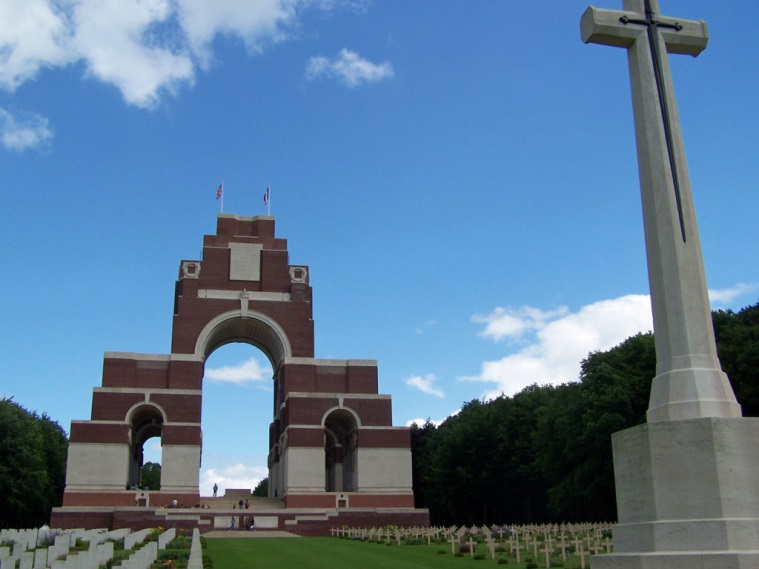 